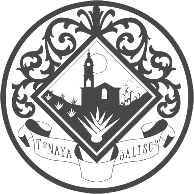 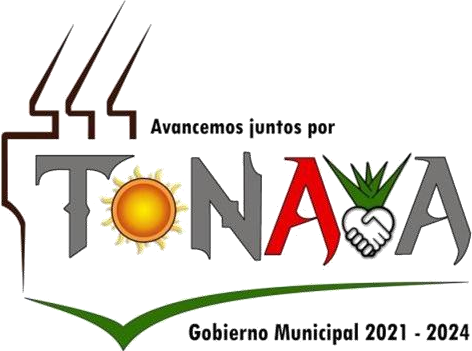 AGENDA MENSUALAGENDA MENSUALMES DE OCTUBRE  DE 2021MES DE OCTUBRE  DE 2021           CATASTRO           CATASTROLIC. WILFREDO CHAVEZ  ALVAREZLIC. WILFREDO CHAVEZ  ALVAREZFECHAACTIVIDADESACTIVIDADES01-OCT-211.- Entrega- Recepción del área /revisión,  limpieza y organización.1.- Entrega- Recepción del área /revisión,  limpieza y organización.04-OCT-211.- 2 Certificados catastrales2.- 1 dictamen de valor 3.- Organización de Archivo1.- 2 Certificados catastrales2.- 1 dictamen de valor 3.- Organización de Archivo05-OCT-212 pagos de Transmisiones PatrimonialesOrganización de ArchivoCaptura de información2 pagos de Transmisiones PatrimonialesOrganización de ArchivoCaptura de información06-OCT-211.- 1 pago de predial2.- Organización de Archivo3.- Captura de Información1.- 1 pago de predial2.- Organización de Archivo3.- Captura de Información07-OCT-211.- 1 dictamen de valor2.- 1 Certificado catastral3.- Captura de información1.- 1 dictamen de valor2.- 1 Certificado catastral3.- Captura de información08-OCT-211.-  3 Pagos de Predial2.- Organización de Archivo 1.-  3 Pagos de Predial2.- Organización de Archivo 11-OCT-211.- Generación de cuentas Catastrales.1.- Generación de cuentas Catastrales.12-OCT-211.- Limpieza y organización de archivo.1.- Limpieza y organización de archivo.13-OCT-211.- 1 un pago de predial 2.- 6 Transmisiones patrimoniales.1.- 1 un pago de predial 2.- 6 Transmisiones patrimoniales.14-OCT-211 pago de impuesto predial.Copias de planos 1 certificado catastral1 pago de impuesto predial.Copias de planos 1 certificado catastral15-OCT-211.- 1 dictamen de valor 2.- 1 certificado Catastral3.- Captura de información1.- 1 dictamen de valor 2.- 1 certificado Catastral3.- Captura de información18-OCT-211.- 1 Certificado Catastral2.- Captura de información1.- 1 Certificado Catastral2.- Captura de información19-OCT-211.-  1 Transmisión Patrimonial2.- Captura de Información1.-  1 Transmisión Patrimonial2.- Captura de Información20-OCT-211.-  2 Certificados Catastrales.2.- Dictamen de valor 3.- Autorización de Avaluó1.-  2 Certificados Catastrales.2.- Dictamen de valor 3.- Autorización de Avaluó21-OCT-21 Autorización de avaluó2 Certificados catastrales. Autorización de avaluó2 Certificados catastrales.22-OCT-211.- 2  Dictámenes de Valor 2.- 4 certificados catastrales1.- 2  Dictámenes de Valor 2.- 4 certificados catastrales25-OCT-21Limpieza y organización de archivo.Limpieza y organización de archivo.26-OCT-211.- 1 Pago de predial2.- 1 certificado catastral3.-Limpieza y organización de Archivo1.- 1 Pago de predial2.- 1 certificado catastral3.-Limpieza y organización de Archivo27-OCT-212 Transmisiones patrimoniales.Captura de recibos 2 Transmisiones patrimoniales.Captura de recibos 28-OCT-211 pago de predial.Captura de recibos 1 pago de predial.Captura de recibos (Todas las actividades se realizaron aplicando las medidas necesarias para evitar el contagio de COVID-19).(Todas las actividades se realizaron aplicando las medidas necesarias para evitar el contagio de COVID-19).(Todas las actividades se realizaron aplicando las medidas necesarias para evitar el contagio de COVID-19).